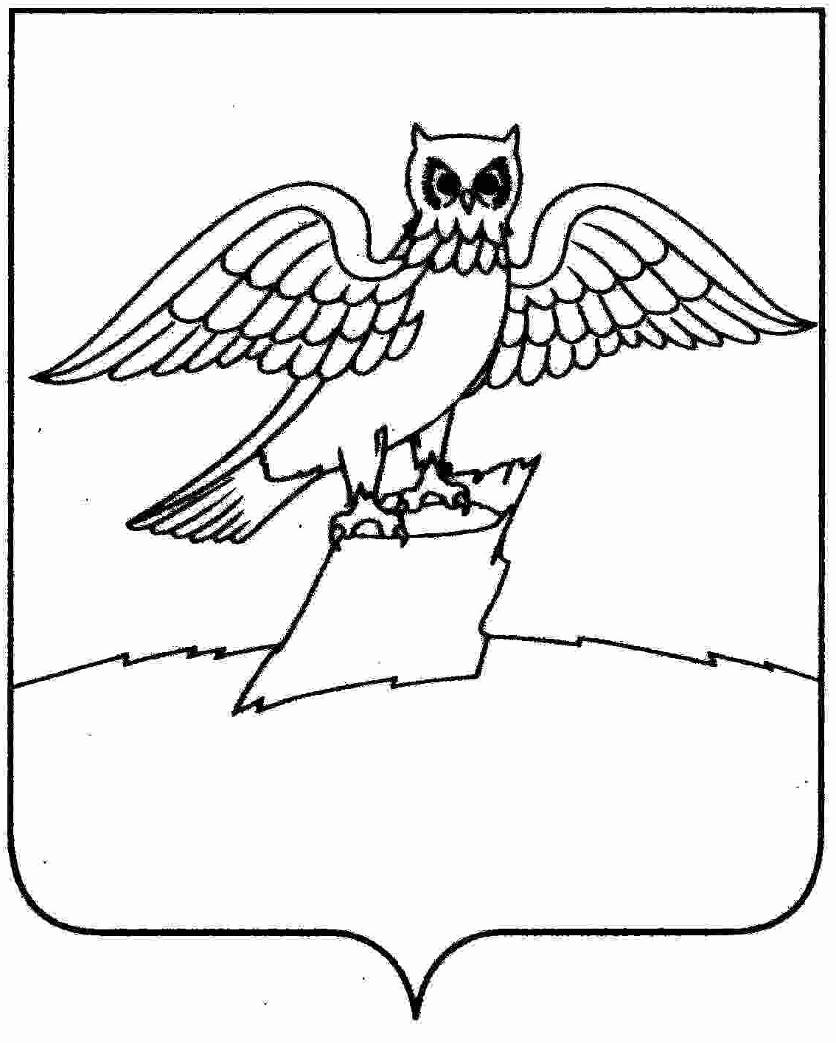 АДМИНИСТРАЦИЯ ГОРОДА КИРЖАЧКИРЖАЧСКОГО РАЙОНАП О С Т А Н О В Л Е Н И Е      20.05.2019                                                                                                № 472       О мерах по обеспечению безопасности        людей на водных объектах на территории        города Киржач в период купального сезона 2019  годаВ соответствии со статьями 6 и 27 Водного кодекса РФ, Федеральным законом от 06.10.2003 № 131-ФЗ «Об общих принципах организации местного самоуправления в Российской Федерации», Приказом МЧС России от 29.06.2005 № 501 «Об утверждении правил технического надзора за маломерными судами, поднадзорными государственной инспекции по маломерным судам Министерства Российской Федерации по делам гражданской обороны, чрезвычайным ситуациям и ликвидации последствий стихийных бедствий, базами (сооружениями) для их стоянок, пляжами и другими местами массового отдыха на водоёмах, переправами и наплавными мостами», постановлением Губернатора Владимирской области от 20.09.2007 № 695 «Об утверждении Правил охраны жизни людей на водных объектах Владимирской области»П О С Т А Н О В Л Я Ю:1. Установить период купального сезона на территории города Киржач с 01.06.2019  года по 31.08.2019 года.2. Определить место массового отдыха населения города Киржач: левый берег реки Киржач (мост через реку Киржач по ул. Большая Московская). 3. Определить ответственным за организацию  места массового отдыха населения на левом берегу реки Киржач (мост через реку Киржач по ул. Большая Московская) МУП «Тепловые сети» (и.о. директора МУП «Тепловые сети» А.В.Федотов). 4. Заведующему отделом по ГО и ЧС администрации города Киржач (Н. С. Леонова) организовать информирование населения о разрешенных и запрещенных местах массового отдыха людей на водоемах города Киржач, об ограничениях водопользования на водных объектах общего пользования, о состоянии водных объектов, предназначенных для купания.5. Контроль за исполнением настоящего постановления возложить на заместителя главы администрации города Киржач по вопросам жизнеобеспечения.	6. Настоящее постановление вступает в силу после официального опубликования (обнародования).Глава администрации                                                              Н.В. Скороспелова                                     